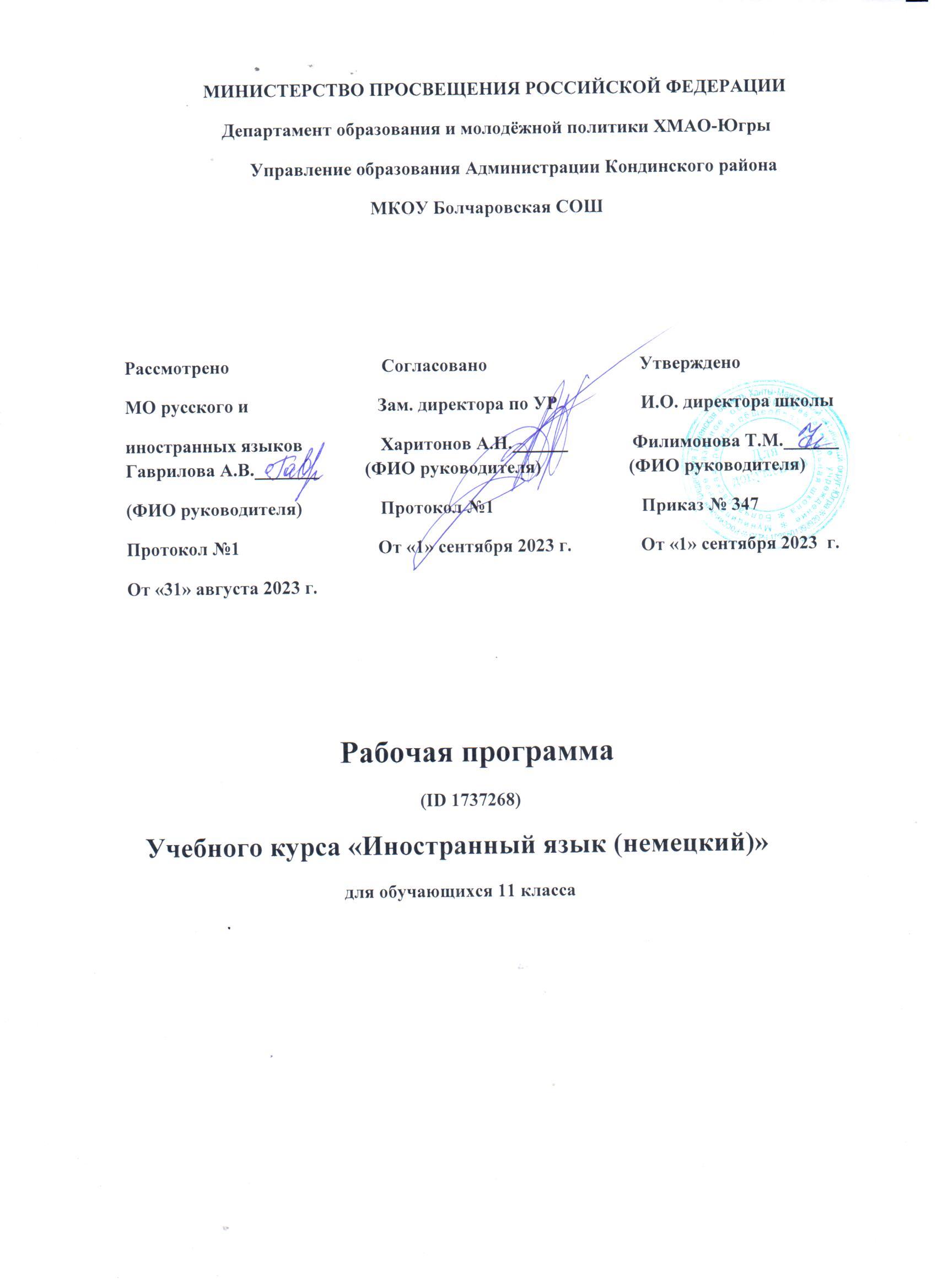 Пояснительная записка.Данная рабочая программа составлена к учебно-методическому комплекту «Немецкий язык. 11 класс» (Авторы И. Л. Бим, Л. И. Рыжова, Л. В. Садомова, М. А. Лытаева) общеобразовательного уровня обученности. В соответствии с Федеральным компонентом  Государственного образовательного стандарта и базисным учебным планом на общеобразовательный/базовый курс выделяются 3 часа в неделю, 102 часа (34 рабочих недаль).  Для достижения в 11 классе  общеобразовательного/базового уровня обученности школьнику достаточно овладеть в 11 классе материалом четырёх глав учебника и приложения 1 и на их основе соответствующими знаниями, навыками и умениями в основных видах речевой деятельности  (говорении, аудировании, чтении, письме), а также выборочно прочитать книгу для чтения.По данному УМК могут учиться школьники, завершающие в 11 классе общеобразовательную подготовку по немецкому языку и не связывающие его изучение со своими планами на будущее. Таким образом, функции данного УМК – создать старшеклассникам адекватную их желаниям и потребностям обучающую среду и заложить основу для успешного завершения ими в 11 классе образовательной подготовки по немецкому языку.Цели и планируемые результаты обучения немецкому языку в 11 классе.Цели, обеспечивающие создание предпосылок для достижения в конце обучения на старшей ступени образовательного/базового уровня подготовки по немецкому языку предполагают дальнейшее развитие иноязычной коммуникативной компетенции школьников в единстве её составляющих: языковой, речевой, социокультурной, компенсаторной и учебно-познавательной компетенций, а также развитие и воспитание школьников средствами учебного предмета.                   УМК предоставляет старшеклассникам возможность:а) расширить закрепить и систематизировать языковые знания и навыки языковую компетенцию а именно:орфографические навыки,  в том числе применительно к новому языковому материалуслухо-произносительные навыкилексическую сторону речи за счет владения лексическими средствами, обслуживающими новые темы, проблемы, ситуации общения и включаемыми также оценочную лексику , реплики клише речевого этикета, а также некоторого расширения потенциального словаря, в том числе овладения интернациональной лексикой;грамматическую сторону речи за счет активизации ряда грамматических явлений, усвоенных ранее рецептивно (некоторых форм Passiv и Konjunktiv), а также за счет обобщения и систематизации изученного в основной школе грамматического материалаб) развить на этой базе коммуникативные умения в русле основных видов иноязычной речевой деятельности (речевую компетенцию), чтобы заложить основы функциональной грамотности во владении немецким языком и сделать возможным достижение к концу обучения в полной средней школе (11 класс) порогового уровня обученности - уровня В1 (т.е. международного стандарта).Развитие коммуникативной речевой компетенции в рамках общеобразовательного/базового курса предусматривает:расширение предметного содержания речи применительно к социально-бытовой, учебно-трудовой и социально-культурной сферам общения (см. тематику учебника);развитие всех видов иноязычной речевой деятельности.Требования к уровню подготовки учащихся 11 классаВ результате изучения иностранного языка на базовом уровне ученик должензнать/пониматьзначения новых лексических единиц, связанных с тематикой данного этапа обучения и соответствующими ситуациями общения, в том числе оценочной лексики, реплик-клише речевого этикета, отражающих особенности культуры страны/стран изучаемого языка;значение изученных грамматических явлений в расширенном объеме (видо-временные, неличные и неопределенно-личные формы глагола, формы условного наклонения, косвенная речь / косвенный вопрос, побуждение и др., согласование времен);страноведческую информацию из аутентичных источников, обогащающую социальный опыт школьников: сведения о стране/странах изучаемого языка, их науке и культуре, исторических и современных реалиях, общественных деятелях, месте в мировом сообществе и мировой культуре, взаимоотношениях с нашей страной, языковые средства и правила речевого и неречевого поведения в соответствии со сферой общения и социальным статусом партнера;уметьговорениевести диалог, используя оценочные суждения, в ситуациях официального и неофициального общения (в рамках изученной тематики); беседовать о себе, своих планах; участвовать в обсуждении проблем в связи с прочитанным/прослушанным иноязычным текстом, соблюдая правила речевого этикета;рассказывать о своем окружении, рассуждать в рамках изученной тематики и проблематики; представлять социокультурный портрет своей страны и страны/стран изучаемого языка;аудированиеотносительно полно и точно понимать высказывания собеседника в распространенных стандартных ситуациях повседневного общения, понимать основное содержание и извлекать необходимую информацию из различных аудио- и видеотекстов: прагматических (объявления, прогноз погоды), публицистических (интервью, репортаж), соответствующих тематике данной ступени обучения;чтениечитать аутентичные тексты различных стилей: публицистические, художественные, научно-популярные, прагматические – используя основные виды чтения (ознакомительное, изучающее, поисковое/просмотровое) в зависимости от коммуникативной задачи;письменная речьписать личное письмо, заполнять анкету, письменно излагать сведения о себе в форме, принятой в стране/странах изучаемого языка, делать выписки из иноязычного текста;использовать приобретенные знания и умения в практической деятельности и повседневной жизни для общения с представителями других стран, ориентации в современном поликультурном мире;получения сведений из иноязычных источников информации (в том числе через  Интернет), необходимых в образовательных и самообразовательных целях;расширения возможностей в выборе будущей профессиональной деятельности;изучения ценностей мировой культуры, культурного наследия и достижений других стран;ознакомления представителей зарубежных стран с культурой и достижениями России.ГоворениеДиалогическая речь  Совершенствование умений участвовать в диалогах этикетного характера, диалогах-расспросах, диалогах-побуждениях к действию, диалогах-обменах информацией, а также в  диалогах смешанного типа, включающих элементы разных типов диалогов на основе новой тематики, в тематических ситуациях официального и неофициального повседневного общения.Развитие умений: участвовать в беседе/дискуссии на знакомую темуосуществлять запрос информации,обращаться за разъяснениями,выражать свое отношение к высказыванию партнера, свое мнение по теме.Объем диалогов – до 6 - 7 реплик со стороны каждого учащегося. Монологическая речь Совершенствование умений устно выступать с сообщениями в связи с  увиденным,  прочитанным,  по результатам работы над иноязычным проектом.Развитие умений:делать сообщения, содержащие наиболее важную информацию по теме/проблеме,кратко передавать содержание полученной информации;рассказывать о себе, своем окружении, своих планах, обосновывать  свои намерения/поступки;рассуждать о фактах/событиях, приводя примеры, аргументы, делая выводы; описывать особенности жизни и культуры своей страны и страны/стран изучаемого  языка.Объем  монологического высказывания 12-15 фраз.Аудирование: Дальнейшее развитие понимания на слух (с различной степенью полноты и точности) высказываний собеседников в процессе общения, а также содержание  аутентичных аудио- и видеотекстов различных жанров и длительности звучания до 3х минут:понимания основного содержания несложных звучащих текстов монологического и диалогического характера: теле- и радиопередач в рамках изучаемых тем; выборочного понимания необходимой информации в  объявлениях  и информационной рекламе; относительно полного понимания высказываний собеседника в наиболее распространенных стандартных ситуациях повседневного общения.Развитие умений:отделять главную информацию от второстепенной; выявлять наиболее значимые факты; определять свое отношение к ним, извлекать из аудио текста необходимую/интересующую информацию. Чтение : Дальнейшее развитие всех основных видов чтения аутентичных текстов различных стилей: публицистических, научно-популярных,  художественных, прагматических, а также  текстов из разных областей знания (с учетом межпредметных связей):-ознакомительного чтения – с целью понимания основного содержания сообщений,  репортажей, отрывков из произведений художественной литературы, несложных публикаций научно-познавательного характера;                                                                                                                                                                                                           - изучающего чтения – с целью полного и точного понимания информации прагматических текстов (инструкций, рецептов, статистических данных);                                                                                       - просмотрового/поискового чтения – с целью выборочного понимания необходимой/интересующей информации из текста статьи, проспекта.Развитие умений:выделять основные факты;отделять главную информацию от второстепенной;предвосхищать возможные события/факты;раскрывать причинно-следственные связи между фактами;понимать аргументацию;извлекать необходимую/интересующую информацию;определять свое отношение к прочитанному.Письменная речь:  Развитие умений писать личное письмо, заполнять анкеты, бланки; излагать сведения о себе в форме автобиографии/резюме; составлять план, тезисы устного/письменного сообщения, в том числе на основе выписок из текста.Развитие умений: расспрашивать в личном письме о новостях и сообщать их;  рассказывать об отдельных фактах/событиях своей жизни, выражая свои суждения и  чувства; описывать свои планы на будущее.КОМПЕНСАТОРНЫЕ УМЕНИЯСовершенствование следующих умений: пользоваться языковой и контекстуальной  догадкой при чтении и аудировании; прогнозировать содержание текста по заголовку / началу текста,  использовать текстовые опоры различного рода  (подзаголовки, таблицы, графики, шрифтовые выделения, комментарии, сноски); игнорировать лексические и смысловые трудности, не влияющие на понимание основного содержания текста, использовать переспрос и словарные замены в процессе устно-речевого общения; мимику, жесты.УЧЕБНО-ПОЗНАВАТЕЛЬНЫЕ УМЕНИЯДальнейшее развитие общеучебных умений, связанных с приемами самостоятельного приобретения знаний: использовать двуязычный и одноязычный (толковый) словари и другую справочную литературу, в том числе лингвострановедческую, ориентироваться в письменном и аудиотексте на немецком языке, обобщать информацию, фиксировать содержание сообщений, выделять нужную/основную информацию из различных источников на немецком языке.Развитие специальных учебных умений: интерпретировать языковые средства,  отражающие особенности иной культуры, использовать выборочный перевод для уточнения понимания  текста на немецком языке.СОЦИОКУЛЬТУРНЫЕ ЗНАНИЯ И УМЕНИЯДальнейшее развитие социокультурных  знаний и умений происходит  за счет  углубления:-социокультурных знаний о правилах вежливого поведения в стандартных ситуациях  социально-бытовой, социально-культурной и учебно-трудовой сфер  общения в иноязычной среде (включая  этикет поведения при проживании в зарубежной семье, при приглашении в гости, а также этикет поведения в гостях); о языковых средствах, которые  могут использоваться в ситуациях официального и неофициального характера;-межпредметных знаний о культурном наследии страны/стран, говорящих на немецком языке, об условиях жизни     разных слоев общества в ней / них,  возможностях получения образования и трудоустройства,  их ценностных ориентирах; этническом составе и религиозных особенностях стран.Дальнейшее развитие социокультурных умений использовать:-необходимые языковые средства для выражения мнений (согласия/несогласия, отказа) в некатегоричной и неагрессивной форме,  проявляя уважение  к взглядам других;-необходимые языковые средства, с помощью которых возможно представить родную страну и культуру в иноязычной среде, оказать помощь зарубежным гостям в ситуациях повседневного общения;-формулы речевого этикета в рамках стандартных ситуаций общения.ЯЗЫКОВЫЕ ЗНАНИЯ И НАВЫКИВ старшей школе  осуществляется систематизация языковых знаний школьников, полученных в основной  школе, продолжается овладение  учащимися новыми языковыми знаниями и навыками в соответствии с требованиями базового  уровня владения немецким языком.ОрфографияСовершенствование орфографических навыков, в том числе применительно к  новому языковому материалу, входящему в лексико-грамматический минимум базового уровня.Фонетическая сторона речиСовершенствование слухо-произносительных  навыков, в том числе применительно к  новому языковому материалу, навыков правильного произношения; соблюдение ударения  и интонации в немецких словах и фразах; ритмико-интонационных навыков оформления различных типов предложений.Лексическая сторона речиСистематизация лексических единиц, изученных во 2-9 или в 5-9 классах; овладение лексическими средствами, обслуживающими новые темы, проблемы   и ситуации устного и письменного общения. Лексический минимум выпускников полной средней школы составляет 1400 лексических единиц.Расширение потенциального словаря за счет овладения интернациональной лексикой, новыми значениями известных слов и новых слов, образованных на основе продуктивных способов словообразования. Развитие навыков  распознавания и употребления в речи лексических  единиц, обслуживающих ситуации в рамках тематики основной и старшей школы, наиболее распространенных устойчивых словосочетаний,  реплик-клише речевого этикета, характерных  для культуры англоязычных стран; навыков использования словарей.Грамматическая сторона речиПродуктивное овладение грамматическими явлениями, которые ранее были усвоены рецептивно и коммуникативно-ориентированная систематизация грамматического материала, усвоенного в основной школе.Иностранный язык (в том числе немецкий) входит в общеобразовательную область «Филология». Язык является важнейшим средством общения, без которого невозможно существование и развитие человеческого общества. Происходящие сегодня изменения в общественных отношениях, средствах коммуникации  (использование новых информационных технологий) требуют повышения коммуникативной компетенции школьников, совершенствования их филологической подготовки. Все это повышает статус предмета «иностранный язык» как общеобразовательной учебной дисциплины. Основное назначение иностранного языка состоит в формировании коммуникативной компетенции, т.е. способности и готовности осуществлять иноязычное межличностное и межкультурное общение с носителями языка.Содержание курса.Kapitel 0. Wiederholung. Beginnen wir mit den Ferienerinnerungen. Oder?Kapitel 1. Das Alltagsleben der Jugendlichen in Deutschland und in Russland. Was gibt es da alles?Kapitel 2. Theater- und Filmkunst. Wie bereichern sie unser Leben?Kapitel 3. Der wissenschaftlich-technische Fortschritt. Was hat er uns gebraucht? Sind Naturkatastrophen seine Folgen?Kapitel 4. Die Welt von morgen. Welche Anforderungen stellt sie an uns? Sind wir darauf vorbereitet?                                 Содержание программы. 11 классПовторение. Воспоминания о летних каникулах.                                                                                               Летние каникулы российских и немецких школьников. Какими впечатлениями о каникулах    учащиеся могут поделиться друг с другом?  Что делают учащиеся в свободное время на каникулах? Погода летом.§1. Повседневная жизнь молодежи в Германии и в России. Из чего она состоит?Из чего состоит повседневная жизнь молодежи? Старшая ступень обучения в школах Германии и России: какие существуют отличия? Как учащиеся готовятся дома к занятиям и контрольным работам. Помощь родителям по хозяйству. Есть ли у школьников домашние обязанности, если да, то какие? Жизнь в городе и в сельской местности. С какими проблемами сталкиваются школьники при проведении свободного времени. Карманные деньги, как их можно расходовать? Как можно заработать карманные деньги? Семейный бюджет, из чего он складывается? Увлечения школьников, в частности компьютером. Крупный универсальный магазин. Покупки в магазине. Как вы проводите выходные? Часто ли вы проводите их вместе с родителями, братьями и сестрами?Новая лексика (17-20 ЛЕ). Разница в употреблении союзов als - wenn; was - dass - damit. Повторение инфинитивного оборота um…zu +Infinitiv.§2. Искусство театра и кино. Как они обогащают нашу жизнь?Жанры театрального искусства и искусства кино. История возникновения театрального искусства. Развитие театра в Германии. Бертольт Брехт и его театр. Знаменитые актеры мирового кино. История киноискусства в Германии после Второй мировой войны. Приглашение в кино/ театр. Впечатление от просмотренного спектакля /фильма.   Какие театры Берлина предпочитает молодежь? Большой театр и русский классический балет. Популярные немецкие актеры кино.Мой любимый актер/ моя любимая актриса.Новая лексика (25 ЛЕ). Satzreihe (сложносочиненное предложение).§3. Научно-технический прогресс. Что он нам несет? Природные катастрофы – его последствия?История науки и техники. Кто такой «ученый»; чем он занимается? Некоторые всемирно известные ученые. Научно-технический прогресс, что он нам дал? Открытия 21 века. Какие они? Известные изобретатели и путешественники. Природные катаклизмы: извержения вулканов, вихри.Новая лексика (30 ЛЕ). Придаточные следствия и придаточные уступительные предложения.§4. Мир будущего. Какие требования он предъявляет нам?Какие противоречия между человеком и природой возникают из-за научно- технического прогресса? Какие проблемы они вызывают? Какие варианты решения проблем цивилизации предлагает наука? Что ждет нас в будущем? Какими качествами должен обладать человек будущего? Какие профессии выбирают сверстники из Германии? Не всегда удается найти свой путь после школы. Поиски профессии могут затянуться. Как влияет хобби на выбор профессии? Какие документы нужны, чтобы поступить в средние и высшие учебные заведения? Роль иностранного языка в современном мире.Новая лексика (!0 ЛЕ). Придаточные предложения с союзом in dem.  Cравнительные придаточные предложения с союзами wie, als. Сравнительные придаточные с союзами je…desto, je…um so.Учебно-тематический план.Муниципальное казённое общеобразовательное учреждение                                                                                    Болчаровская средняя общеобразовательная школа          Календарно – тематическое планирование                     по немецкому языку _11_ класс                  на _1-2_полугодие 2023-2024 учебного года                              Учитель Пасынкова Т.В.                                                                                                                                                                                       Количество учебных часов по программе _102 ч._                                                                                                             Количество учебных часов в неделю _3 ч._                Учебно – методическое обеспечение:1. Немецкий язык. 11 класс. Учебник немецкого языка для общеобразовательных организаций. / И.Л.Бим, Л.И. Рыжова, Л. В. Садомова, М. А. Лытаева  – М.: Просвещение, 2018.                                                                                                                                           2. Рабочая тетрадь к учебнику «Немецкий язык. 11 класс» / И.Л.Бим, Л. И. Рыжова, Л.В.Садомова, М. А. Лытаева – М.: Просвещение, 2018.                                                                                                                                                3. Книга для учителя к учебнику «Немецкий язык. 11 класс». /  И. Л.Бим, Л. И. Рыжова, Л. В. Садомова, О. В. Каплина – М.: Просвещение, 2018                                                                                     4. Аудиоприложение на СД к учебнику «Немецкий язык. 11 класс» / И.Л.Бим, Л. И. Рыжова, Л.В. Садомова, М. А. Лытаева – М.: Просвещение, 2011.                              5. Немецкий язык. Программы общеобразовательных учреждений. 10-11 классы. Авторы  И. Л. Бим, М. А. Лытаева. – М.: Просвещение, 2014.                                                                                                                                                           Состав класса:     Календарно – тематическое планирование в 11 классеСписок основной литературы.Бим И. Л., Рыжова Л.И. Немецкий язык. 11 класс : учеб. для общеобразоват. организаций : базовый и профильный уровни. – М. : Просвещение, 2014.Бим И. Л., Рыжова Л. И., Садомова Л. В., Лытаева М. А. Немецкий язык. Рабочая тетрадь. 11 класс : Пособие для учащихся общеобразоват. учреждений. – М. : Просвещение, 2010.Бим И. Л., Рыжова Л. И., Садомова Л. В., Каплина О.В. Книга для учителя к учебнику 11 класса. -  М. : Просвещение, 2014.Список дополнительной литературы. Шокова Л. Е., Шоков Н. Я. Сборник упражнений по немецкому языку с ответами и правилами : 10-11-й кл.- М.: АСТ: Астрель, 2005. Яковлева Л. Н., Лукьянчикова М. С. Экзаменационные темы по немецкому языку. Для старших классов. Пособие по подготовке к выпускным и вступительным экзаменам по нем. языку. – М.: Издательство Март, 1999.Морохова Н. З., Жарова Р. Х. Практическая грамматика немецкого языка. Упражнения и ключи: Для средней школы. М.: «Аквариум», 1997.Дмитриева Е. И., Алексанова Л. А. Готовимся к экзаменам по немецкому языку. – М.: Просвещение, 1998.Большакова Э. Н. Разговорные темы по немецкому языку. СПб.: «Паритет», 2001.Архипкина Г. Д. ЕГЭ 2011. Немецкий язык. Сдаём без проблем!/Г. Д. Архипкина, Г. С. Завгородняя. – М.: Эксмо, 2010.Разговорные темы к экзаменам по немецкому языку: Учебное пособие/ Сост. К.Красильщикова, Н. Богданова, С. Крячина, Т. Петрова. – СПб.: КОРОНА-Век, 2014.Бек, Ангелика Г. Немецкий за 30 дней : учеб. пособие. – М.: Астрель: АСТ, 2006. Шевченко Э.Р. Урок по теме «Защита окружающей среды начинается дома»//Иностр. яз. в шк. – 2010. - № 9. – С.48-50. Костенко В.А. Урок по теме «Окружающая среда в опасности»//Иностр. яз. в шк. – 2010. - № 1. – С.20-24. Коновка М.В. Использование Интернет-ресурсов на уроках немецкого языка//Иностр. яз. в шк. – 2010. -№ 7. –С.44-46.Партии. Программы. Люди. // Deutschland. -2002. - № 4. – С.31-40.Шайян Ж. Изучаем немецкий. // Deutschland. – 2003. - №6. – С.39-57.Молодёжь -2005.//Deutschland. – 2005. - № 3. – С.40-58.Ховест М. Экология и рынок труда.//Deutschland. – 2007. - № 3. – С.46-50.Штайнер А.Сохранить разнообразие.Боннская конференция по охране природы.//Deutschland. – 2008. - № 2. – С.18-30. Хинтередер П. Люди-2006. Профессии.//Deutschland. – 2006. - № 5. –С.7.Каплина О. В. Готовьтесь к ЕГЭ.//Deutsch kreativ. – 2004. - № 4. – С.14-20.Подгорная Л. И. История Германии в биографиях. Наука и культура. – СПб.: КАРО, 2002.
Интернет-сайты:
1.http://www.amnesty.de
2.http://www.greenpeace.ru
3.http://www.greenpeace.de
4.http://www.au-pair-box.com/deutsch/info.
5.http://www.gruener-punkt.de
6.http://www.hueber.de
7.www.goethe.de/jugend
8.www.list.ru
9.www.aport.ru№№Тема разделаТема разделаКоличество часовКоличество часовКонтрольные работыКонтрольные работы11Начнём с воспоминаний о летних каникулах.Начнём с воспоминаний о летних каникулах.661122Повседневная жизнь подростков в Германии и РоссииПовседневная жизнь подростков в Германии и России21212233Театр и киноискусство. Как они обогащают нашу жизнь?Театр и киноискусство. Как они обогащают нашу жизнь?22222244Научно-технический прогресс. Что он нам принёс?Научно-технический прогресс. Что он нам принёс?22222255Мир завтра. Какие требования он нам предъявляет? Готовы ли мы к ним?Мир завтра. Какие требования он нам предъявляет? Готовы ли мы к ним?21212266Повторение за курс средней школы.Повторение за курс средней школы.1010Итого:Итого:10210299Всего учащихсяКоличество учащихся по уровням обученности (+ %)Количество учащихся по уровням обученности (+ %)Количество учащихся по уровням обученности (+ %)Всего учащихсявысокогосреднегонизкого20 (0%)2 (100%) 0 (0%)Начнём с воспоминаний о летних каникулах.  (6 часов)Начнём с воспоминаний о летних каникулах.  (6 часов)Начнём с воспоминаний о летних каникулах.  (6 часов)Начнём с воспоминаний о летних каникулах.  (6 часов)датадата№Тема урокаОсновные виды учебной деятельностиОснащение учебного процессапланфакт1Диалоги о летних каникулах. С.4Задавать вопросы и отвечать на вопросы собеседникаКарточки с предложениями Презентация «Летние каникулы»4.092В бюро путешествий Прямые и косвенные вопросы. С.4-5Сравнивать прямые и косвенные вопросы.                 Задавать вопросы.Таблица по грамматике. РТ5.093Воспоминания о лете. Обучение чтению с полным пониманием. С.5-7Находить значение отдельных незнакомых слов в двуязычном словаре учебника. Узнавать знакомые слова.Словари                Карточки со словами5.094Мои летние каникулы. Письмо о летних каникулах. С.7-8Писать по образцу письмо зарубежному другу, сообщать необходимую информацию.РТ с.511.095Популярные места отдыха в Германии.               С.8-9Читать географическую карту. Описывать места отдыха.Карта Германии12.096Контрольная работа №1 по теме «Летние каникулы»Проверка языковых знаний и умений, навыков чтения и говоренияВарианты контрольных работ12.09§1. Повседневная жизнь подростков в Германии и в России. (21 час)§1. Повседневная жизнь подростков в Германии и в России. (21 час)§1. Повседневная жизнь подростков в Германии и в России. (21 час)§1. Повседневная жизнь подростков в Германии и в России. (21 час)§1. Повседневная жизнь подростков в Германии и в России. (21 час)7План на неделю. С.12-13Читать план на неделю немецкой школьницы и составлять свой план работы.РТ с.1018.098Старшая ступень обучения в России и Германии. С.13-15Находить значение незнакомых слов в словаре. Узнавать знакомые слова. Находить в тексте необходимую информацию.Словари 19.099Домашние задания: за или против. С.17-18Узнавать знакомые слова, грамматические явления и полностью понимать текст.Словари 19.0910Обязанности подростков дома. С.19-22Узнавать знакомые слова, грамматические явления и понимать основное содержание текста.Словари 25.0911Обязанности подростков дома. С.20, 28Сообщать о своих обязанностях дома.Карточки со словами26.0912Проблема свободного времени. С.22                    РТ с.13-14 Находить в тексте необходимую информацию и выписывать её.Тексты                            РТ с.28-3026.0913Проблема карманных денег.   С.23-25Находить значение незнакомых слов в словаре. Находить необходимую информацию в тексте.Словари                     РТ с.15-162.1014Покупки. С.29-30 Узнавать в письменном тексте, воспроизводить и употреблять в речи лексику Карточки с предложениями 3.1015Внеурочное занятие. Закрепление лексики по теме «Будни». С.25-27Узнавать в тексте, воспроизводить клише, знакомую лексику в речи.Словари                  РТ с.17-183.1016Покупки. С.33-35Воспринимать на слух и понимать основную информацию в текстеАудиоприложение  РТ с.26-279.10.17Покупки. С.36-37Не обращать внимания на незнакомые слова, не мешающие понимать основное содержание текста.Карточки с предложениями10. 1018Как подростки проводят воскресенье?                         С.31-32, 168-170Узнавать в тексте виды придаточных предложений.Грамматические таблицы                          РТ с.22, 28 Аудиоприложение             10.1019Придаточные предложения.                        С.168-170. РТ с.23-24Употреблять в речи сложноподчинённые предложенияГрамматические таблицы16.1020Придаточные предложения. С.32-33Различать сложноподчинённые предложенияГрамматические таблицы17.1021Роль хобби в жизни человека.                                     С.33-35, 46. РТ с.28-32Писать письмо другу о своих хобби.Аудиоприложение  РТ с.25-26, 30-3117.1022Контроль лексики и грамматики.                  РТ с.146-158С.41-43 ТестСамостоятельно оценить свои достижения «Уровень В1»Таблица из РТ23.1023Обобщающее повторение по теме.                    С.40-41Моделировать сложноподчинённые предложения. Употреблять в речи новую лексикуРТ с.32-3424.1024Контрольная работа № 2 по теме «Повседневная жизнь»Контроль лексики, грамматики, чтения, говорения, письмаЛисты контроля Электронный вариант контрольной работы24.1025Как преодолевают стресс современные подростки? Суеверия немцев и русских. С.45-47Понимать основное содержание текстаКарточки со словами. Карточки с русскими предложениями7.1126Отрывок из романа М. Пресслер «Горький шоколад». РТ с.34-37Зрительно воспринимать текст, узнавать знакомые слова, грамматические явления, понимать основное содержание.                     Карточки с предложениями7.1127Тест№1 «Мы готовимся к экзамену»Контроль лексики, грамматики, чтения, говорения, письмаЛисты контроля13.11§2. Театр и киноискусство. Как они обогащают нашу жизнь? (22 часа)§2. Театр и киноискусство. Как они обогащают нашу жизнь? (22 часа)§2. Театр и киноискусство. Как они обогащают нашу жизнь? (22 часа)§2. Театр и киноискусство. Как они обогащают нашу жизнь? (22 часа)28Искусство в жизни человека.  С.50-52Учить отвечать на вопросы по теме. С.50Карточки с ответами14.1129Из истории театра.   С.52-54Полностью понимать содержание текстаКарточки со словами14.1130Из истории театра.     С.54-55 Пересказывать текстРТ с.4520.1131Бертольт Брехт – основатель знаменитого театра. С.55Полностью понимать содержание текста. Пересказывать текстПрезентация            РТ с.4621.1132Из истории киноискусства.                         С.56-58 Читать текст с выбором необходимой информацииРТ с.46-4721.1133Проектная работа по теме «Театр и кино» с.58-59, 76Сообщать, рассказывать, выражая своё отношение. Характеризовать лицаЛексический материал к проекту27.1134 В зрительном зале.  С.60- 61Использовать слова адекватно ситуации общения Словари                    РТ с.48-4928.1135Жанры театрального искусства и киноискусства с.61-64Отвечать на вопросы. Употреблять в речи лексику по теме.РТ с.48-5128.1136Закрепление лексики по теме «Из истории театра»       с.59-60 Воспроизводить и употреблять в речи лексические единицы.РТ с.50-514.1237Каким может быть пьеса и фильм? С.64-65Характеризовать, называя качества предмета.РТ с.51-525.1238Театр  К.С. Станиславского. Сложносочинённые предложения. С.65-67Узнавать, употреблять, моделировать сложносочинённые предложения.Словари 5.1239Придворные театры. Парные союзы. С.68-69Узнавать, употреблять, моделировать сложносочинённые предложения.Словари 11.1240Тренировочные упражнения.                               РТ с.52-54Узнавать, употреблять, моделировать сложносочинённые предложения.РТ с.52-5411.1241Посещение театра и кино. С.70-72Воспринимать на слух и понимать как основную информацию, так и деталиАудиоприложение12.1242Посещение театра и кино. РТ с.55-57Воспринимать на слух и понимать как основную информацию, так и деталиАудиоприложение 18.1243Биографии немецких кинозвёзд. С.74-76Полностью понимать содержание текстаРТ с.5819.1244Посещение театра                 с.79-81Зрительно воспринимать текст, узнавать знакомые слова, грамматические явления и понимать основное содержание.Карточки со словами19.1245Обобщающее повторение по теме «Театр и кино»Проверить лексическую и грамматическую стороны речиТесты по лексике и грамматике25.1246Портфолио. Листы самоконтроля. С.146-149 ТестПроверить свои знания по темеРТ с.146-14926.1247Контрольная работа №3 по теме «Театр и кино»Проверить языковые средства и коммуникативные уменияЛисты с контрольной работой26.1248Проект «Любимый актёр»Сообщать, рассказывать, выражая своё отношение. Характеризовать, называя качества лица.Презентации Сообщения9.0149Тест №2 «Готовимся к аттестации!»Контроль чтения с основным пониманиемЛисты с заданиями9.01         §3. Научно-технический прогресс. Что он нам принёс? (22 часа)         §3. Научно-технический прогресс. Что он нам принёс? (22 часа)         §3. Научно-технический прогресс. Что он нам принёс? (22 часа)         §3. Научно-технический прогресс. Что он нам принёс? (22 часа)         §3. Научно-технический прогресс. Что он нам принёс? (22 часа)50Кто такой творческий человек, учёный? С.88Сообщать, рассказывать, выражая своё отношение. Характеризовать людей.Аудиоприложение РТ с.7515.0151Известные учёные мира. С.89-91Полностью понимать содержание текстаСловари 16.0152Известные учёные мира. С.91-94Полностью понимать содержание текстаСловари 16.0153Известные учёные мира. РТ с.76Заполнять таблицуТаблицы для У.22.0154Научно-технический прогресс. С.94-96Полностью понимать содержание текстаСловари23.0155Достижения науки и техники. С.94-97Сообщать о достижениях науки и техникиИнтернет 23.0156Проектная работа по теме «Великие учёные». С.97-98, 117Описывать, характеризовать, называя качества лицаРТ с.77-78 Интернет29.0157Тренировка в употреблении новой лексики. С.97Узнавать, воспроизводить и употреблять в речи лексические единицыЛексические игры РТ с.78-8030.0158Негативные последствия научно-технического прогресса. С.100-102Зрительно воспринимать текст, узнавать знакомые слова, грамматические явления, понимать основное содержаниеПрезентация 30.0159Негативные последствия научно-технического прогресса. С.103-105Зрительно воспринимать текст, узнавать знакомые слова, грамматические явления и полностью понимать содержание текстаПрезентация 5.0260Тренировка в употреблении новой лексики. С.105Узнавать, воспроизводить и употреблять в речи лексические единицыКарточки со словами6.0261Изменение климата. Придаточные предложения. С.106-107Узнавать, различать, употреблять придаточные уступительные и придаточные следствия.РТ с.81-826.0262Научно-технический прогресс. Придаточные предложения. С.107-109Узнавать, различать, употреблять придаточные уступительные , следствияКарточки с предложениями12.0263Деятельность вулканов. С.109-111Воспринимать на слух и понимать основную информацию в тексте.Аудиоприложение РТ с.82-8513.0264Зачёт по теме «Придаточные предложения» с.168-170Проверить знания по темеПрактическая работа13.0265Опасные  явления природы. С.111-115.Зрительно воспринимать текст, узнавать знакомые слова, грамматические явления и полностью понимать содержание текстаАудиоприложение РТ с.86-89 Словари19.0266Опасные явления природы. С.111-115Пересказывать прочитанные тексты. Обобщать информацию из текстов.Презентация 20.0267Проблемы окружающей среды в Европе.  С.120-121Зрительно воспринимать текст, узнавать знакомые слова, грамматические явления, понимать основное содержаниеПрезентации 20.0268Итоги катастроф за 100 лет. С.122-123Находить в тексте необходимую информациюПрезентации 26.0269Тест №3 «Готовимся к аттестации»Проверить знания по темеРТ с.146-14927.0270Обобщающее повторение по теме «Научно-технический прогресс». С.116-117Использовать вопросительные предложения в речи. Употреблять лексику, подчинительные союзы.РТ с.90-9227.0271Контрольная работа №4 по теме «Научно-технический прогресс»Проверить языковые средства и коммуникативные уменияТесты 4.03§4. Мир завтра. Какие требования он нам предъявляет? Готовы ли мы к ним? (21 ч.)§4. Мир завтра. Какие требования он нам предъявляет? Готовы ли мы к ним? (21 ч.)§4. Мир завтра. Какие требования он нам предъявляет? Готовы ли мы к ним? (21 ч.)§4. Мир завтра. Какие требования он нам предъявляет? Готовы ли мы к ним? (21 ч.)§4. Мир завтра. Какие требования он нам предъявляет? Готовы ли мы к ним? (21 ч.)§4. Мир завтра. Какие требования он нам предъявляет? Готовы ли мы к ним? (21 ч.)72Островной рай под угрозой. С.126-128Зрительно воспринимать текст, узнавать знакомые слова, грамматические явления и полностью понимать содержание текстаСловари 5.0373Перенаселение планеты. С.128-129Зрительно воспринимать текст, узнавать знакомые слова, грамматические явления и полностью понимать содержание текстаСловари 4.0374Картины будущего. С.130-133Зрительно воспринимать текст, узнавать знакомые слова, грамматические явления и полностью понимать содержание текстаСловари 5.0375Люди будущего. С.133-134Характеризовать, называя качестваРТ с.102-1045.0376Какие свойства нужны человеку в будущем? С.134-135Составлять свой собственный текст по опорамСловари 11.0377Немецкие подростки о себе и  будущем. С.136-137Зрительно воспринимать текст, узнавать знакомые слова, грамматические явления и полностью понимать содержание текстаРТ с.105-106 Словари12.0378Требования к специалистам. С.137-139Находить слова в словареСловари 12.0379Профессиональное образование. Придаточные предложения. С.140-142Узнавать и различать сложноподчинённые предложения Электронные таблицы по теме18.0380Выбор профессии. Придаточные предложения. С.143-145Узнавать, отличать и употреблять придаточные сравнительныеРТ с 109-11019.0381Практическая работа по теме «Придаточные предложения».Употреблять подчинительные союзы, моделировать сложные предложенияРТ с.110-11319.0382Промежуточная аттестацияВПР20.0383Перенаселение планеты. С.145Воспринимать на слух и понимать основную информацию, содержащуюся в тексте.Словари Аудиоприложение2.0484Путь к будущей профессии. С.146-148Воспринимать на слух и понимать основную информацию, содержащуюся в тексте.РТ с.114-115 Аудиоприложение 2.0485Проблемы выбора профессии. С 148-149Сообщать о выборе профессии. Давать советы.РТ с.1158.0486Новые профессии. С.149-151Находить в тексте необходимую информациюЖурнал «Deutschland“              РТ с.1169.0487Документы для приёма на работу. С.151-154Зрительно воспринимать текст, узнавать знакомые слова, грамматические явления и полностью понимать содержание текстаРТ с.117-1199.0488Условия выживания человечества. С.154-155Сообщать о будущем человечества, о его проблемахРТ с.11915.0489Что нужно выпускникам в будущей жизни? С.155-156Сообщать о будущем выпускников с опорой на ключевые словаСловари 16.0490Зачёт по теме « Лексика и грамматика» Узнавать, употреблять языковые средстваРТ с.120-122. Лексические и грамматические игры16.0491Тест №4 «Готовимся к аттестации»Определить свой уровень обученности  по всем видам речевой деятельности.РТ с.14622.0492Страноведение. С.158-159Создать презентацию по темеИнтернет                   РТ с.11923.0493Контрольная работа №5 по теме «Мир завтра»Контролировать языковые средства и коммуникативные уменияТесты 23.04                            Повторение за курс средней школы (10 часов)                            Повторение за курс средней школы (10 часов)                            Повторение за курс средней школы (10 часов)94Повторение лексики и грамматики.Узнавать, различать, группировать языковые средстваТесты 8-11 классы6.0595Контроль лексики и грамматики. Внеурочное занятие.Узнавать, различать, группировать языковые средстваКИМы  по ЕГЭ7.0596Контроль чтения.Читать и понимать тексты, содержащие как изученный языковой материал, так и новые слова Задания из ЕГЭ7.0597Внеурочное занятие. Контроль домашнего чтенияПересказывать тексты с опорой на вопросыТексы из книги для чтения О.В.Каплиной (10-11 классы)13.0598Контроль аудирования.Воспринимать на слух и понимать как основную информацию из текста, так и деталиКИМы по ЕГЭ14.0599Контроль говорения. Контроль письма.Рассказывать, описывать, характеризовать, сообщать что-то. Правильно писать личные письма и открытки, оформлять документыЗадания из ЕГЭ 14.05100Контроль техники чтения и переводаПроверить правильность, скорость и выразительность чтения и полностью понять содержание текстаТексты 20.05101Викторина «Германия»Отвечать на вопросы викториныПрезентация 21.05102Викторина «Немецко-язычные страны»Составлять вопросы и отвечать на нихШкольный страноведческий словарь21.05